The City School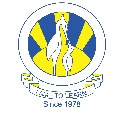 North Nazimabad Boys CampusSecond Monthly Test Session 2019 – 20Class - 10Time: 35 Minutes 			     Business Studies		             		Marks 20Name: ___________________		           Sec: ______		   Date: ______________Q.	Bibi is thinking of setting up a children’s nursery. She knows she needs to carry out market research before opening her business, but is unsure whether this should be primary research or secondary research.What is meant by ‘market research’?							[2]_________________________________________________________________________________________________________________________________________________________________________________________________________________________________Identify two ways Bibi could present the results of her market research.			[2]____________________________________________________________________________________________________________________________________________________________________________________________________________________________________________________________________________________________________________Outline two primary research methods Bibi could use to collect market research data.	[4]________________________________________________________________________________________________________________________________________________________________________________________________________________________________________________________________________________________________________________________________________________________________________________________________________________________________________________________________________________________________________________________________________________________________________________________________________________________Identify and explain two benefits to Bibi of market research.				[6]____________________________________________________________________________________________________________________________________________________________________________________________________________________________________________________________________________________________________________________________________________________________________________________________________________________________________________________________________________________________________________________________________________________________________________________________________________________________________________________________________________________________________________________________________________________________________________________________________________________________________________________________________________________________________________________________________Bibi could use primary research or secondary research to collect data about her proposed business. Which do you think is better for her? Justify your answer.			[6]____________________________________________________________________________________________________________________________________________________________________________________________________________________________________________________________________________________________________________________________________________________________________________________________________________________________________________________________________________________________________________________________________________________________________________________________________________________________________________________________________________________________________________________________________________________________________________________________________________________________________________________________________________________________________________________________________________________________________________________________________________________________________________________________________________________________________________________________________________________________________________________________________________________________________________________________________________________________________________________________________________________________________________________________________________________________________________________________________________________________________________________________________________________________